Автобусная экскурсия «Светофорик»*возможно с посвящением в первоклассникиДети познакомятся с азбукой дорожного движения, посетят памятник первому светофору, побывают в интересном подземном переходе.  В игровой форме закрепят полученные знания о правилах дорожного движения, которые станут первой ступенькой на пути в страну знаний.В конце путешествия дети получат документ об изучении этой  азбуки, а в сквере Желаний,  загадают желание стать успешными учениками.Подробнее на сайте: Бонус-тур.рфТел: 259-93-89; 8-965-579-03-89; 8-963-018-22-96Экскурсии на производство в городе*мягкие игрушки*кукурузные палочки*славянские сухарики*Обувная фабрика*кондитерская ПермскаяПодробнее на сайте: Бонус-тур.рфТел: 259-93-89; 8-965-579-03-89; 8-963-018-22-96Сентябрь - Октябрь   2019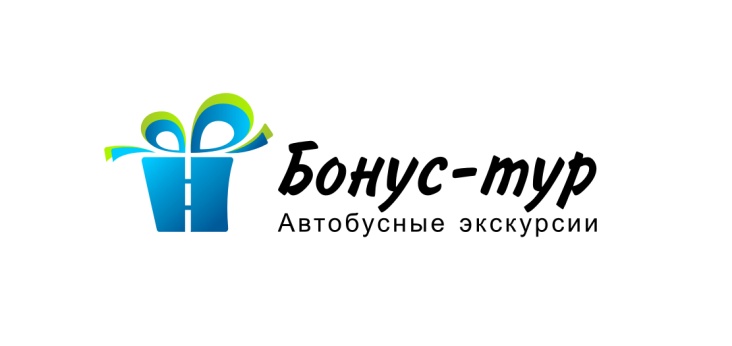 ДЛЯ РУКОВОДИТЕЛЕЙ ГРУПП –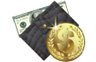 БЕСПЛАТНАЯ ПОЕЗДКА + БОНУС!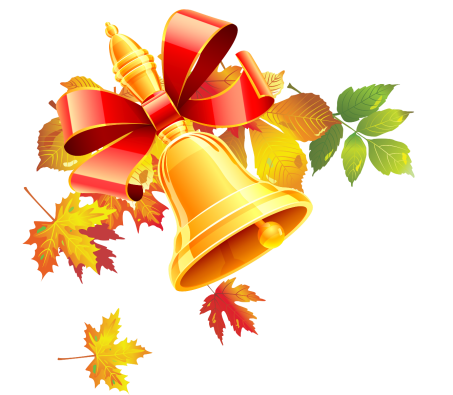  259 93 89   259 25 04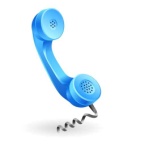 8 965 579 03 898 963 018 22 96https://vk.com/club83989566Наш сайт: БОНУС-ТУР.РФАвтобусная экскурсия «Путешествие с Пермским Мишкой»Карта путешествия в подарокУвлекательное путешествие по городу с Пермским Мишкой-символом Перми и Пермского края. Обзорная экскурсия-путешествие по карте в форме квеста с выполнением заданий и встречей с главным персонажем. 
Мы посетим знаковые места нашего города, где оставил след наш Пермский Мишка, и увидим необычные граффити и арт-объекты. 
Во время путешествия мы разгадаем тайны бляшек пермского звериного стиля; познакомимся с "медвежьей" символикой; услышим интересные легенды; разгадаем, какие предметы хранятся в тайном сундучке; ответим на вопросы викторины в надувных шариках; соберем дружной командой пазл в виде туристического логотипа Пермского края с изображением медведя. А в конце нашего путешествия нас ждут "Медвежьи забавы"- любимые мишкины игры и испытания, пройдя которые мы получим сладкие сувенирчики.Продолжительность 2.5  часаПодробнее на сайте: Бонус-тур.рфТел: 259-93-89; 8-965-579-03-89; 8-963-018-22-96Автобусная экскурсия «Приключения с Иваном Семёновым, второклассником и второгодником»*возможно с посвящением в первоклассникиПознавательная экскурсия-путешествие по городу. Прохождение шуточных учебных заданий и проверка уроков. Встреча с персонажем «Иваном Семеновым», помощь в решении домашнего задания легендарному второгоднику и второкласснику. Подвижные игры с реквизитом.Продолжительность 2 часаэксклюзивные конфеты с достопримечательностями нашего города от легендарного второгодника и второклассника!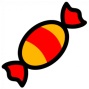 Подробнее на сайте: Бонус-тур.рфТел: 259-93-89; 8-965-579-03-89; 8-963-018-22-96Автобусная экскурсия «Остров Сокровищ»Карта путешествия в подарокЭкскурсия-путешествие по «морям» и «проливам» нашего города-острова по пиратской карте с поиском настоящих сокровищ! Надеваем пиратские банданы, вооружаемся, подхватываем пиратский клич и занимаем комфортабельные каюты нашего корабля. Будем следовать карте, искать золотые слитки, вязать морские узлы и бороться за сокровища на встрече с пиратом. По ходу экскурсии вносим достопримечательности на карту, которую дарим вам в конце путешествия!*сладкие призы*анимационная игровая программа с пиратом*карта с достопримечательностями в подарокПиратские банданы выдаются на время экскурсии!Продолжительность 2.5  часаПодробнее на сайте: Бонус-тур.рфТел: 259-93-89; 8-965-579-03-89; 8-963-018-22-96Игра-квест «Сундук пирата»(приедем на вашу площадку)Вам предстоит пройти настоящие испытания, чтобы завладеть кладом! Вам надо собрать 5 ключей и обменять их на ключ, который откроет первый замок на вашем сундуке, а также получить частички секретного кода, чтобы подобрать цифры на кодовом замке вашего сундука с сокровищами! Пронесете пиратские метки, проверите знание пиратского языка, выберетесь из морской пучины при кораблекрушении, проникните в трюм, преодолеете морские препятствия.В стоимость входит: работа ведущего, реквизит для конкурсной части программы, музыкальное сопровождение, сладкие сокровищаСтоимость: 6500 (группа до 30 человек) 1 ведущий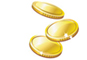                 8000 (группа до 30 человек) 2 ведущихПродолжительность 1 часИгра «Зарница»(приедем на вашу площадку)Самые интересные задания на игре зарница для боевых девчонок и отважных мальчишек! Построение отрядов, распределение ролей, вручение амуниции и флагов, получение гильз-медальонов за успешное прохождение препятствий! Переправим раненых солдат, разминируем поле, окажем первую помощь с санитаром, соберем солдатский вещмешок, пройдем «огневой рубеж» и проберемся к секретному пункту с разведчиком.Стоимость: 6500 (группа до 30 человек) 1 ведущий8000 (группа до 30 человек) 2 ведущихПродолжительность 1 часЗа кулисы театра и Пермь театральнаяПермские театры приглашают всех на увлекательные экскурсии за кулисы театра!Вас ждет увлекательный рассказ экскурсовода о театральной жизни, устройстве театра и секретах актерского мастерства.  На экскурсии Вы сможете побывать за кулисами и увидеть много нового и интересного из жизни актеров! Вы узнаете, как делают парики для актёров, декорации, побываете в гримёрке, в оркестровой яме, пройдетесь по пустым залам театра. Вы сможете посмотреть костюмы различных эпох, представить себя в этих образах и фотографироваться!Продолжительность 2,5 часаСтоимость: 390 руб/ чел - 40 до 47 человек
440 руб/  чел - 30 до 39 человек
470 руб/  чел - 25 до 29 человек
490 руб/ чел - 22 до 24 человек540 руб/  чел - 18 до 22 человекФабрика мягкой игрушкиНа экскурсии школьники смогут увидеть весь процесс производства мягких игрушек  от выкройки до украшения готового изделия.Мастера будут собирать их из разных деталей выкроек, затем у игрушки появятся лапки, ушки, хвостик, вырастут волосы и оформится забавная прическа.Также ребята посетят небольшой цех-ателье и увидят процесс изготовления нарядов для куколок-модниц.А в конце экскурсии ребята смогут пройти мастер-класс и сделать игрушку своими руками, а также забрать своего любимца с собой.Стоимость:7200 рублей с группы (группа до 19 человек) 9500 рублей с группы (группа до 30 человек)«Арбузник» спортивный праздник(приедем на вашу площадку)Вас ждут «Арбузные старты», сбор спелых арбузов с бахчи и веселая разгрузка фур с арбузами. Спелые дольки помогут вам разгадать добрую фразу для друзей вашей команды, а экспертам по арбузам предстоит разгадать весёлый арбузный кроссворд. По мере созревания арбузы будут лопаться и вам придется разгадывать хитрые вопросы на время. Самые отважные ребята будут сражаться в танцевальном марафоне с арбузными дольками, а самые шустрые в копилку своей команды смогут собрать наибольшее количество арбузных семечек.По результатам нашего марафона мы определим «Арбузного короля» нашего фестиваля!В стоимость входит: работа ведущего, реквизит для конкурсной части программы, музыкальное сопровождение, сладкий арбузСтоимость: 6500 (группа до 30 человек) 1 ведущий8000 (группа до 30 человек) 2 ведущих Продолжительность 1 часДень здоровья с динозавриком Дино.(приедем на вашу площадку)Динозаврик Дино поможет вам весело провести День Здоровья! Вы соберете нужные витамины, пройдете спортивную полосу препятствий, станцуете фитнес-батл, отличите вредное от полезного и, собрав ключи и коды от замков, откроете сундучки с мармеладом и леденцами на натуральном соке! В стоимость входит: работа ведущего, реквизит для конкурсной части программы, музыкальное сопровождение, сладкие призыСтоимость: 6500 (группа до 30 человек) 1 ведущий8000 (группа до 30 человек) 2 ведущихКондитерская фабрика ПермскаяВо время увлекательной экскурсии на производство сладкой продукции Кондитерской фабрики Пермская дети и взрослые смогут увидеть процесс изготовления сладостей, работу нового оборудования и профессиональный труд мастеров-кондитеров, а также продегустировать сладости прямо с конвейера! Только здесь столько вкуснятины в одном месте и можно лакомиться сколько угодно! А после экскурсии всех ожидает приятный сюрприз – Сладкий подарок от Кондитерской фабрики «Пермская».В стоимость программы входит:1. Транспортное обслуживаниеДополнительные услуги:420 руб/чел- входная плата на завод (оплачивается по количеству человек)1500 руб. с группы - развлекательно-познавательная программа в автобусе по пути следования с экскурсоводом, викториной, розыгрышем призов (заказывается по вашему пожеланию, оплачивается дополнительно)Подробнее на сайте: Бонус-тур.рфТел: 259-93-89; 8-965-579-03-89; 8-963-018-22-96Ранчо страусов и бизоновВы когда-нибудь видели настоящих Бельгийских бизонов и африканских страусов? 6 легендарных бизонов во главе с красавчиком Яшей уже ждут вас! На экскурсии по ранчо вашему вниманию будут представлены Африканские черные страусы, Бельгийские БИЗОНЫ, кролики, а также утки, индоутки и цесарки и уникальная возможность приобрести необычные сувениры друзьям и близким. Вас поразят эти фантастические животные! Их эксцентричность и веселый нрав поднимут Вам настроение и вызовут бурю эмоций.В стоимость экскурсии на ранчо страусов и бизонов входит:1. Транспортное обслуживание2. Развлекательная программа в автобусе 3. Знакомство со всеми животными и птицей, где экскурсовод расскажет всё о жизни на ферме4. Кормление животных и птиц (с собой морковку, яблоки, печенье, хлеб, капусту)5. Фотосъемка бесплатноПодробнее на сайте: Бонус-тур.рфТел: 259-93-89; 8-965-579-03-89; 8-963-018-22-96ЭКСКУРСИИ ПО ПЕРМИЭКСКУРСИИ НА ПРОИЗВОДСТВО «Волшебные пузырьки» (лимонад) и другие...ЭКСКУРСИИ   ПО  ПЕРМСКОМУ КРАЮ«Белогорский монастырь», «Чусовской Этнопарк», «Каменный город», «Хохловка», «Кунгурская ледяная пещера», «Имение Строгановых», пос. Ильинский,  «Музей Ложки», «г. Лысьва» завод эмаль посуды, музей каски», «История Пермского ГУЛАГа», «Страусовая ферма», «Ранчо бизонов», «Верхнечусовские городки», г. Суксун , дом-музей Собакина, самоварный завод,  г. Оса,  г. Очер - музей, солнечные часы, парк ящеров, ракетный щит «Звёздный», «Индейская деревня», гора Колпаки, Барда, Ижевский зоопарк и другие экскурсии…